ANEXO V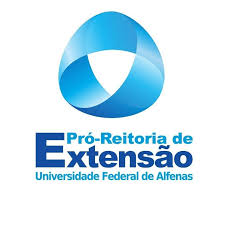 TERMO DE RESPONSABILIDADE DE AUTORIA Declaro, para os devidos fins, que eu, _________________________, portador(a) do RG nº___________, inscrito(a) no CPF sob o nº ____________, que o livro __________________________________ é original e inédito e de minha autoria. Certifico que todos os autores participaram suficientemente do trabalho para tornar pública sua responsabilidade pelo conteúdo. Declaro, também, na qualidade de autor deste livro, que participei da construção e formação deste estudo, participei da aprovação da versão final do manuscrito e, portanto, assumo a responsabilidade pública pelo conteúdo deste. ___________________________________(Assinatura)______________________, ___/___/_____(Local e data)Telefone:______________________E-mail:______________________